ПЛАН-КОНСПЕКТ УРОКА «Природные стихии. Если гроза застала тебя на прогулке.»        8.       Цели  урока: познакомить учеников с природным явлением – «гроза» и правилами поведения во время грозы.        9.      Задачи: Задачи учителя на уроке. Помочь учащимся проанализировать информацию и знания о природном явлении «гроза».Организовать работу учащихся по поиску новых знаний с помощью учебника и дополнительной информации.Развивать умение находить решение в сложных ситуациях.Воспитывать бережное отношение к жизни и здоровью.Задачи учеников на уроке. Нацелить себя на выполнение предлагаемой работы.Обобщать полученные знания, информацию.Отбирать главное, существенное.Делать выводы и умозаключения.Тип урока получение новых знаний.Сочетание методов и приёмов обучения.Комплекс методов обучения (проблемный и частично-поисковый) способствует прогнозированию хода урока, что ведет к достижению поставленной цели: от постановки проблемного вопроса к поиску информации, добывания знаний.   12. Компетенции: учебно-познавательные, коммуникативные, информационные,        компетенции  личностного самосовершенствования, общекультурные компетенции.  13. Перечень знаний, умений и навыков, составляющих компетенции:Учебно-познавательные – знание правил речевого поведения, умение работать с учебником, овладение навыками совместной деятельности, овладение креативными навыками, умение разделять ответственность в процессе коллективного труда.Коммуникативные – навыки работы в группе, умение владеть способами взаимодействия с окружающими людьми, выступать с устным сообщением, возможность на практике попробовать различные приемы эффективного командного взаимодействия.Информационные - умения работать с информацией, выделять главное, критически оценивать достоверность полученной информации, самостоятельно ориентироваться в информационных потоках;         Общекультурные - забота о собственном здоровье, комплекс качеств, связанных с          основами  безопасной жизнедеятельности.          14. Необходимое техническое оборудование ноутбук, интерактивная доска «СМАРТ»,          презентация, учебник, карточки с заданиями, таймер, мэнэдж мэт.  . Организационный момент. Прозвенел звонок и смолк –  Начинается урок. Все расселись по местам, никому не тесно, По секрету скажу вам: "Будет интересно!”Девиз урока. « Единственный путь, ведущий к знанию, - это деятельность.» Бернард Шоу. (Британский писатель, драматург)- Как вы понимаете эти слова?. Целеполагание. Мотивация учебной деятельности учащихся.- Ребята, сегодня на уроке мы познакомимся с вами с красивым и величественным природным явлением. Отгадайте загадку, и вы узнаете, о чем будем говорить на уроке сегодня. Вот по небу мчится конь –Из-под ног летит огонь.Конь копытом бьет могучимИ раскалывает тучи.Так он тяжело бежит,Что внизу земля дрожит.        (ответ: гроза)- Сформулируйте тему нашего урока. - Какую цель поставите перед собой?- Как вы думаете, для чего этот  урок нужен? (Для того, чтобы узнать новое, поделиться знаниями с одноклассниками, понять опасность данного природного явления, сохранить свою жизнь)Цель нашего урока: познакомиться с природным явлением – «гроза» и правилами поведения во время грозы. Структура РЕЛЛИ РОБИН- Какие задачи  поставите перед собой, чтобы достичь нашей главной цели?(вопрос, время подумать, устно по очереди короткие ответы в парах с партнёром по плечу)Ответы детей. (быть внимательными, собранными, мыслящими, активными, дружелюбными)-А я ставлю перед вами цель быть  активными, внимательными, вдумчивыми.- Что вы ждёте от этого урока?. Актуализация знаний и фиксирование индивидуального затруднения в пробном действии.Работа по картине К.Е. Маковского «Дети, бегущие от грозы». Слайд на доске или в учебнике с.98- Кого вы видите на картине?- Какое время года изобразил художник?- Как выглядит небо?- Что оно предвещает?Структура ЭЙ АР ГАЙДОбъяснение учителем структуры.1. Рассмотрите внимательно картину. Гроза быстро приближается. Дом ещё далеко.2. Постановка вопроса. «Что делать?»3. Прочитайте утверждения в таблице.4. В столбике «до» поставьте «+», если вы согласны с утверждением, или «-», если вы не согласны с утверждением.- Чтобы разобраться в правильности этих утверждений, мы должны узнать о природе этого явления.- “Люблю грозу в начале мая” - признавался поэт Ф. И. Тютчев в своем знаменитом стихотворении и восхищался состоянием природы во время грозы. “У природы нет плохой погоды” - поется в песне, но не всякая погода хороша. Многие природные явления опасны для здоровья и жизни человека. Опасна и гроза.- Что же такое гроза?  (ответы детей)- Гроза – бурное ненастье с дождем, громом и молниями. Грозы связаны с развитием кучево-дождевых облаков, со скоплением в них большого количества электричества. - Можно ли заранее понять, что приближается гроза?    (Можно, по состоянию погоды. )- Возьмите карточки у вас на парте и отметьте те признаки, по которым можно определить приближение грозы. Приближается гроза, если:а) дует легкий ветерок; б) становится тихо и душно; в) сильно печет солнце; г) на горизонте скопление мощных кучево-дождевых облаков; д) в воздухе накапливается влага; е) моросит мелкий дождь; ё) понижается температура воздуха; ж) ветер дует порывами, резко меняет направление; з) ветер поднимает тучи пыли; и) солнце светит, но не греет. Проверка структурой ТЭЙК – ОФ – ТАЧ – ДАУН- Если высказывание верно – встань.- Какой вывод можете сделать о том, какую опасность несет гроза?Посмотрите, как красиво выглядит молния на фотографиях. - Что такое молния?Молния – гигантские искры, возникающие между разнозаряженными участками грозовых облаков. Несмотря на красоту этого природного явления, молния очень опасна. Как правило она, ударяет в высокие объекты. Одиночные деревья на равнинах и открытых местах притягивают молнию, т.к у них большие, глубоко проникающие  в почву корни. Толстые корни являются лучшими проводниками, чем мелкие. Опасно находиться в воде во время грозы. Нахождение во время грозы в городе менее опасно, чем на открытой местности. От молнии может возникнуть пожар, могут быть повреждены линии электропередач, погибнуть люди. Каждую секунду в атмосфере Земли возникает около 100 молний, каждый год от молний гибнет около 3000 людей. Может ли человек предотвратить это природное явление?     (Нет.)- А защититься?- Структура СИНГЛ РАУНД РОБИН  (вопрос, подумать, ответить по очереди один раз)- Как же человеку защитится от молнии? Выскажите свои предположения.Проверка несколько человек.- Нам пригодятся эти знания в жизни?V. Первичная проверка понимания.Работа по учебнику с. 96 -97.- Прочитайте статью в учебнике, проверьте, все ли правила вы назвали?- Что упустили?Физкультминутка.V. Первичное закрепление.Просмотр презентации, чтение основных правил.1. Как вести себя во время грозы, когда Вы находитесь дома.Если Вы находитесь в помещении, то обязательно выключите все электроприборы, а в идеале, если такая возможно имеется, полностью отключите электропитание в доме (квартире). Закройте балкон, окна, форточки, также по возможности зашторьте окна. После, отойдите от окон на приличное расстояние. Займите себя чем-нибудь и переждите грозу.2. Как вести себя во время грозы, когда Вы находитесь в машине.Если вы находитесь в дороге, то Вам следует остановить автомобиль. Но только помните, что при таких случаях нужно держаться подальше от линий электропередач и деревьев. После того как Вы нашли укромное местечко, сделайте следующее: закройте все окна, заглушите двигатель, выключите магнитолу и сложите антенну. Вообще, хоть это и может показаться странным, автомобиль является одним из наиболее безопасных укрытий во время грозы.3. Как вести себя во время грозы, когда Вы находитесь рядом с водоёмом.Нередко бывают случаи, когда гроза застаёт людей во время купания, катании на лодке или рыбной ловли, одним словом, возле воды. Водоём — одно из наиболее опасных мест во время грозы и если вдруг Вы находитесь рядом с водой, то знайте, Вы далеко не в безопасности. Самое главное — это отойти от воды на максимально возможное расстояние. Если Вы оказались в лодке, то немедленно гребите к берегу и не забывайте, что Вы самый высокий объект над водой, так что лучше пригнуться как можно ниже.4. Как вести себя во время грозы, когда Вы находитесь на открытом пространстве.Если гроза Вас застала, когда Вы были на поляне или лугу, то необходимо сделать следующее: отключить все электроприборы, которые находятся у Вас под рукой (мобильный телефон, GPS-навигатор, плеер, планшет, всё что угодно); сесть на корточки и обхватите ноги руками, но ни в коем случае не ложитесь на землю; отстраниться от линий электропередач, деревьев, кустарников. В идеале Вы должны найти какой-нибудь овраг или ямку. И конечно же, при грозе постарайтесь не шевелиться.5. Как вести себя во время грозы, когда Вы находитесь в лесу.Не завидую тому, кто попал в такую ситуацию. Главное не паникуйте, всегда можно найти выход. Постарайтесь выбраться из леса, если есть такая возможность. Если же Вы забрели в глубь леса, то Вам необходимо найти хоть какое-нибудь открытое пространство. Как и в других случаях, Вам также необходимо отключить всю электронику ( мобильный телефон, GPS-навигатор  и так далее). Найдя какую-нибудь полянку, сядьте на корточки и переждите грозу.Общие правила поведения:Не суетитесь. Нельзя бегать, паниковать, делать резких движенийНе стойте по деревьями, а отдалитесь от них как минимум на метров 40. Запомните, никогда не пытайтесь укрыться под одиноким стоящим деревом. Не находитесь на каких-либо возвышенностях, старайтесь избегать их и по возможности находить углубления.Отдалитесь от металлических предметов и выключите электроприборы.Не находитесь рядом с водоёмами.Ни в коем случае не ложитесь на землю во время грозы. Лучше всего сядьте на корточки и обхватите ноги руками.Структура ЭЙ АР ГАЙД- Теперь, ещё раз прочтите все утверждения.В столбике «ПОСЛЕ» поставьте «+», если вы согласны с утверждением, или «-», если вы не согласны с утверждением.- Сравните столбики «ДО» и «ПОСЛЕ». Изменились ли ваши убеждения?- Почему?- Какие из этих утверждений являются самыми важными для вас?- Почему?VI. Информация о домашнем задании.Создать постер-памятку для учащихся младших классов «Как вести себя во время грозы».- Давайте первоначально вспомним, в какой геометрической фигуре рисуются все запрещающие знаки?- А в какой указательные знаки, указывающие на то, как правильно вести?  (синий прямоугольник)Например в круге с красным ободком можно нарисовать сотовый телефон, пересечённый знаком молнии.- О чём будет говорить этот постер?Структура ТЭЙК ОФ – ТАЧ ДАУН- Встаньте, кому задание понятно.VII. Рефлексия.- Прочитайте начало фразы. Подумайте, как вы её закончите. По цепочке огласите продолжение любой вами выбранной фразы:Я узнал...Я понял, что...Для меня стало новым...Меня удивило...Мне захотелось...Я похвалил бы себя…Материал урока мне был…Домашнее задание мне кажется…- Урок сегодня был удачный,  Не прошёл для вас он зря.  Вы все очень постарались.  Вам понравилось, друзья?Спасибо вам, ребята, за работу,  Не подвели меня и в этот раз,  С великим удовольствием, конечно, Благодарю я вас!Приложение 1.Приближается гроза, если:а) дует легкий ветерок; б) становится тихо и душно; в) сильно печет солнце; г) на горизонте скопление мощных кучево-дождевых облаков; д) в воздухе накапливается влага; е) моросит мелкий дождь; ё) понижается температура воздуха; ж) ветер дует порывами, резко меняет направление; з) ветер поднимает тучи пыли; и) солнце светит, но не греет. Приближается гроза, если:а) дует легкий ветерок; б) становится тихо и душно; в) сильно печет солнце; г) на горизонте скопление мощных кучево-дождевых облаков; д) в воздухе накапливается влага; е) моросит мелкий дождь; ё) понижается температура воздуха; ж) ветер дует порывами, резко меняет направление; з) ветер поднимает тучи пыли; и) солнце светит, но не греет. Приложение 2. Структура ЭЙ АР ГАЙДСтруктура ЭЙ АР ГАЙДПриложение 3.МЭНЭДЖ МЭТ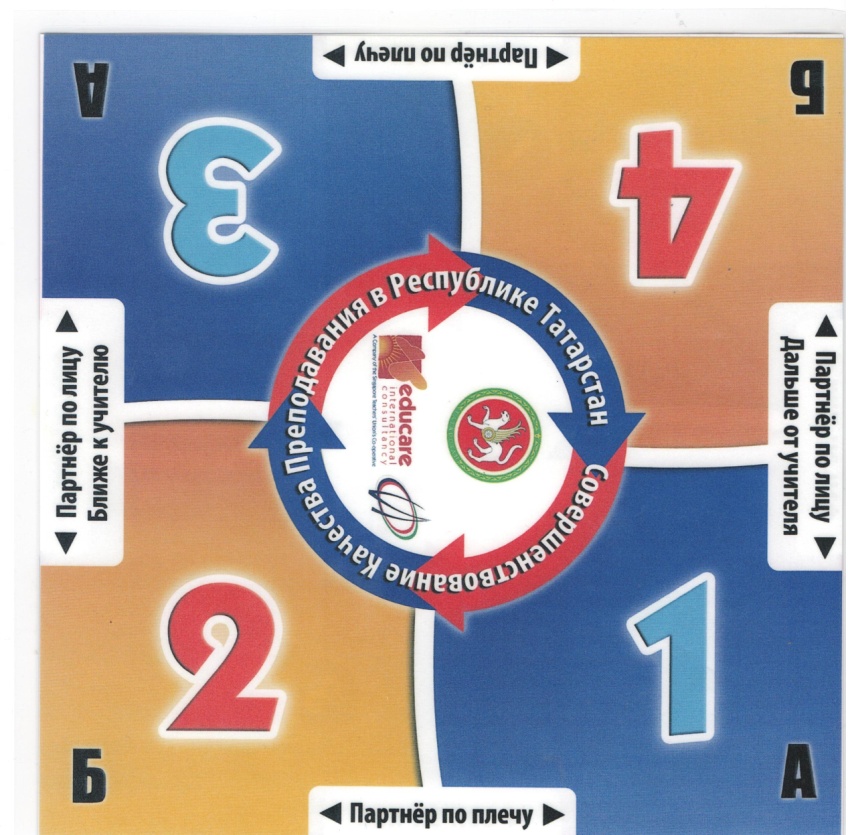 ФИО (полностью)Трофимова Наталья ПавловнаМесто работыМБОУ «Тетюшская средняя общеобразовательная школа №1 им. Ханжина П.С.»ДолжностьУчитель начальных классовПредметОкружающий мир.Класс4 класс «Начальная школа  век»Тема и номер урока в теме«Природные стихии. Если гроза застала тебя на прогулке.» 13-й урок в разделе «Твоё здоровье», в разделе 13 часов.Базовый учебникВиноградова Н.Ф. Окружающий мир: 4 класс: Учебник для учащихся общеобразовательных учреждений: в 2 ч.  – 3-е изд., дораб. – М.: Вентана-Граф, 2013. – 144 с.: ил. – (Начальная школа ХХΙ века).ДОУТВЕРЖДЕНИЯ     ПОСЛЕСпрятаться под самым большим деревом.Залезть под мостик.Лечь на землю.Бежать домой.Сесть на корточки и обхватите ноги руками.Не двигаться и не шевелиться.      ДОУТВЕРЖДЕНИЯ     ПОСЛЕСпрятаться под самым большим деревом.Залезть под мостик.Лечь на землю.Бежать домой.Сесть на корточки и обхватите ноги руками.Не двигаться и не шевелиться.      ДОУТВЕРЖДЕНИЯ     ПОСЛЕСпрятаться под самым большим деревом.Залезть под мостик.Лечь на землю.Бежать домой.Сесть на корточки и обхватите ноги руками.Не двигаться и не шевелиться.